Osnovna šola	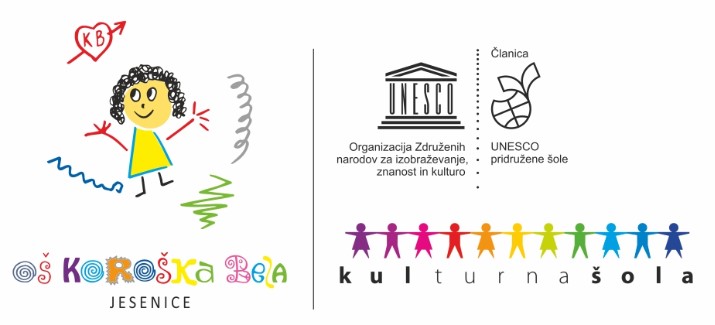 KOROŠKA BELA JESENICECesta talcev 24270 JeseniceT +386 4 580 64 05 F +386 4 580 64 04E o-korbela.kr@guest.arnes.siwww.oskoroskabela.siŠtevilka: 60303-23/2021/3Datum: 15. 11. 2021Zadeva: Vprašalnik o izvajanju obveznega testiranja s testi HAG za samotestiranjeNa podlagi tretjega odstavka 8. člena Odloka o začasnih ukrepih za preprečevanje in obvladovanje okužb z nalezljivo boleznijo COVID-19 (Uradni list RS, št. 174/21 in 177/21, v nadaljnjem besedilu: Odlok)podpisani_____________________ kot starš oziroma skrbnik/ca učenca/ke______________________ iz _________razreda osnovne šole ___________________________________ SOGLAŠAM,	            NE SOGLAŠAM,		da se zgoraj navedeni učenec trikrat tedensko pod  nadzorom osebe, ki jo določi ravnatelj, v prostorih vzgojno-izobraževalnega zavoda za potrebe izvajanja vzgojno-izobraževalne dejavnosti obvezno samotestira s testi HAG za samotestiranje in si dihalne poti zaščiti s kirurško masko.Starši, katerih učenci izpolnjuje enega izmed PCT pogojev in se strinjate z uporabo zaščitne maske, lahko izberete tudi naslednjo opcijo:S TESTIRANJEM NE SOGLAŠAM, KER UČENEC/KA izpolnjuje PCT pogoj. PC pogoj poteče _________________, SOGLAŠAM PA Z OBVEZNIM NOŠENJEM ZAŠČITNE MASKE.Za učence, ki izvajajo testiranje s testi HAG za samotestiranje, se šteje, da izpolnjujejo pogoj PCT tudi za udeležbo v obšolskih dejavnostih. Seznanjen sem, da se učencem, ki testiranja s testi HAG za samotestiranje ne izvajajo v skladu z veljavnim odlokom, začasno prepove zbiranje v vzgojno-izobraževalnih zavodih. Ti učenci se v skladu s sklepom ministra, pristojnega za izobraževanje, ki ureja izvajanje vzgojno-izobraževalnega dela na daljavo, izobražujejo na daljavo.Vse informacije o izvedbi samo-testiranja na SARS-CoV-2 s hitrimi antigenskimi testi so dostopne na spletnem naslovu Ministrstva za zdravje: www.mz.gov.si in Nacionalnega inštituta za javno zdravje https://www.nijz.si/sl/samotestiranje#prikaz-samotestiranja-%28posnetek%29 Kraj, datum:  _____________________                                                                                     		 __________________________                                                                                                                                               		 Podpis staršev Podpisan vprašalnik mora učenec prinesti v šolo najkasneje do  srede, 17. 11. 2021, oziroma prvi dan prihoda učenca v šolo.